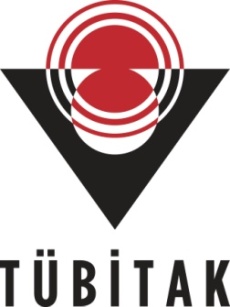 2232 INTERNATIONAL FELLOWSHIP FOR OUTSTANDING RESEARCHERS/EARLY STAGE RESEARCHERSPROPOSAL FORM	….. TermThe proposal form is expected to be prepared in Arial 11 font, taking into account the explanations given under each topic. Instructions which is colored in gray for the proposal form should be deleted.THE RESEARCH PLAN PROPOSALSUMMARY OF THE RESEARCH PLAN PROPOSALTHE IMPACT OF RESEARCH PLAN ON COORDINATOR’S ACADEMIC PROFILETHE IMPACT OF RESEARCH PLAN ON THE COMPETITIVENESS OF TURKEY IN PRIORITIZED STRATEGIC AREAS AND NEEDSRESEARCH PLAN OUTLINE (five pages max)KEY PUBLICATIONS AND PATENTSPlease indicate your publications and/or patents that are most significant for your academic/research profile and that will constitute the base for your research plan for the next 5 years. Early Stage Researchers: Please cite between one and three key publications/patents; Outstanding Researchers (experienced researchers): Please cite between three and five key publications/patentsPlease only cite works published, accepted or submitted for publication. Please only provide title and authors for the submitted publications and upload the publishers’ acknowledgments of receipt. If your key publications are not in Turkish or English, please include detailed summaries or translation in English.PROPOSAL FOR RESEARCH PROJECT GRANTEXCELLENCE OF THE RESEARCH PROJECTIMPACT OF THE RESEARCH PROJECT2.1 Expected impacts (~ 1-2 page)2.2 Dissemination and exploitation of results (~ ½ page)IMPLEMENTATION OF THE RESEARCH PROJECT3.2.a. A list of work packages* and description of each work package; responsible team members (project leader, researchers and scholar) with their roles*Work package (WP) means a major sub-division of the proposed project.The main WP to be included in the project, duration of each WP and by whom each WP to be carried out should be written in the work-time schedule. The principal investigator (PI), researcher and personnel to be assigned to each work package are described in detail. The literature review, preparation stages for progress and final report, dissemination activities, writing articles and purchasing of any material to be used during the project should not be shown as separate WP.Table 3.2.b. Success Criteria Table*(*)The rows and columns in the schedule can be enlarged and increased. (**)The sum of percentages in the columns should be 100. The success criterion describes the criteria for each WP to be considered successful. The criterion of success is indicated by quantitative or qualitative criteria (expression, number, percentage, etc.) to be measurable and monitorable.Table 3.2.c. Risk Management TableThe risks that can affect the success of the project negatively and the alternative plan(s) (Plan-B) that will be implemented in case of encountering with those by regarding the related work packages should be described. Implementation of Plan B should not lead to deviation from the main objectives of the project.DECLARATIONS4. ETHICAL ISSUES TABLEPlease fill in the ethical issue table by ticking either the Yes-box or the No-box for each question. Please note that if you answer Yes to any of the questions below, you are requested to provide additional information.Ethics Self-Assessment5. ANNEXES OF PROJECT PROPOSALANNEX-1: REFERENCESCoordinator:Host Institution:Title of Research Plan (200 characters max):This is a summary of your research program for the next 5 years. Brief summary (max. 4,000 characters, with spaces) of the research plan. (The short abstract of your research plan should summarize the main goals and contents of the research you plan to do in Turkey. The abstract should be worded in a manner that is appropriate for non-specialist academics. Please do not use abbreviations without explaining them.)Keywords (up to 5) to define your particular research topic at the host institute (The keywords on your research topic help to identify suitable independent peer reviewers. Please take this into consideration when choosing your keywords): What do you think will be the impact of your research plan on the further development of your own academic profile? (2000 characters max)Please describe the impact of your research plan:on the development of critical technologies and competitiveness in prioritized sectors mentioned in national strategy documents of Turkey including 11th Development Plan (2019-2023) and Turkey’s 2023 Industry and Technology Strategy oron the assessment of socioeconomic impact and ethical implications of critical technologies, global challenges (applicable for social science projects). (2000 characters max)Please describe the outline of your research program for the next 5 years (including focused research area/areas, research calendar foreseen, complementary financial support from other national orinternational funding authorities, academic methods to be used).  The current state in your focused research field should first be briefly described and supported by approximately five relevant publications from the research area (one page max). All necessary references should be given in ANNEX-1: REFERENCES.The outline of your research plan should focus on a clear description of the questions you intend to address in your research plan, their originality and significance for the advancement of the research field. Research calendar foreseen and complementary financial support from national (including TÜBİTAK) or international funding authorities should be described. (approx. two pages)Furthermore, the academic methods to be used to achieve these goals should be clearly described and referenced, if appropriate (approx. two pages)The research outline should comprise approximately five pages in total (including references). Should you significantly exceed these length, you may be asked to cut it down to approximately five pages. Example: 1. Myer B., Xantor, Z., Betton, L. (2011): Water stress in guard cells. Accepted in: Plant survey. (publisher’s letter of acceptance attached)[Please explain your selected key publication or patent here (relevance of results, significance for your academic/research profile; maximum of 500 characters). In cases of multiple authorship/inventors please also indicate your own personal contribution to this key publication/patent.][Please explain your selected key publication or patent here (relevance of results, significance for your academic/research profile; maximum of 500 characters). In cases of multiple authorship/inventors please also indicate your own personal contribution to this key publication/patent.][Please explain your selected key publication or patent here (relevance of results, significance for your academic/research profile; maximum of 500 characters). In cases of multiple authorship/inventors please also indicate your own personal contribution to this key publication/patent.][Please explain your selected key publication or patent here (relevance of results, significance for your academic/research profile; maximum of 500 characters). In cases of multiple authorship/inventors please also indicate your own personal contribution to this key publication/patent.][Please explain your selected key publication or patent here (relevance of results, significance for your academic/research profile; maximum of 500 characters). In cases of multiple authorship/inventors please also indicate your own personal contribution to this key publication/patent.]Title of Research Project Proposal (200 characters max):Relevance and importance of this research project within your Research Plan for the next 5 years:Importance of the Subject, Scientific Excellence of the Project and Research Question/HypothesisPlease describe the overall aims and scientific/technical objectives of the project in detail with clear and brief statements. The objectives should be measurable, realistic and achievable within the duration of the project. Objectives should be consistent with the expected exploitation and impact of the project (see section 2). Please describe the current national and international state of the art in the domain addressed by the project (present a literature review including, if applicable, patent/utility model/market research relevant to the project). The scope, limits and importance of the subject matter discussed in the project proposal are explained by a critical evaluation of the literature as well as by qualitative or quantitative data. All necessary references should be given in ANNEX-1: REFERENCES. Describe the advance your research project proposal would provide beyond the state-of-the-art, and the extent the proposed work is ambitious. Please describe the scientific quality and innovation potential of the project as well as its methodological/conceptual/theoretical contribution to the related scientific and technological area, highlighting the expected progress beyond the state of the art.The interdisciplinary/multidisciplinary characteristics should also be clearly stated.Describe the expected impact(s) of the project in relation to the project objectives. Please indicate the potential of the project results to solve economic/commercial/social/environmental problems.  Describe the innovation potential (e.g. ground-breaking objectives, novel concepts and approaches, new products, services or business and organizational models) which the proposal represents. Where relevant, refer to products and services already available on the market. Please refer to the results of any patent search carried out.Wherever possible, use quantified indicators and targets for the expected outputs, results and impacts (Product, Prototype, Patent, Utility model, Production license, Process Improvement, Variety registry, Spin-off/Start-up company, Audiovisual archive, Inventory / Database / Documentation Production, Work that can be copyrighted, social impact, environmental impact and other common effects).For the projects aiming new product development, please also answer the following questions;Describe the added value of the project that will strengthen the competitiveness and growth of companies by developing innovations meeting the needs of Turkey; and, where relevant, by delivering such innovations to the markets.Explain the commercialization potential and domestic/international market share of project output(s) including a brief comparison with other potentially competing products or services and its possibility to replace an imported product.Provide a draft ‘plan for the dissemination and exploitation of the project's results’ (seminar organization, congress presentations, public sector oriented conferences, business plan and others, etc.),.Explain how the proposed measures will help to achieve the expected impact of the project.3.1. MethodologyMethods must be rigorous and appropriate to the proposed research questions or hypotheses. Design, methods, and analytic techniques should have a coherent and logical link. Research methods should be described in adequate detail. Methods must be associated with work packages. Methodology should make it clear how the research design and analyses answer the research questions (Include a description of study population and sampling method, sample size, expected effect size; Instruments or protocols to be used; Validity, reliability, and triangulation of measures; Data analysis plans (Statistical Models, procedures for analysis of text/video/observation data)3.2. Management structure: Work packages, Success Criteria, Risk ManagementProvide a work-time schedule and success criteria. Base your account on the logical structure of the project and the stages in which it is to be carried out. The number of work packages should be proportionate to the scale and complexity of the project. You should give enough detail in each work package to justify the proposed resources to be allocated and also quantified information so that progress can be monitored by TÜBİTAK.Please provide the following:3.2.1. Work packages: A list of work packages and description of each work package; responsible team members (project leader, researchers and scholar) with their roles (Table 3.2.a) 3.2.2. Success Criteria: The objectives of each main WPs in the Work-Time Schedule, related success criteria and importance of the WP for success of the project, so that the project can be considered fully successful, should also be defined in the table by also regarding deliverables and milestones (Table 3.2.b);3.2.3. Risk Management: Describe any critical risks, relating to project implementation, that the stated project's objectives may not be achieved. Detail any risk mitigation measures. Please provide a table with critical risks identified and mitigating actions (Table 3.2.c).3.3. Research InfrastructuresAvailability of infrastructure/equipment (laboratory, vehicle, machine-equipment, etc.) that will be used in host institution is specified below.WP NoWP Name and DescriptionResponsible Team Member (with roles)                                                                                                               MONTHS                                                                                                               MONTHS                                                                                                               MONTHS                                                                                                               MONTHS                                                                                                               MONTHS                                                                                                               MONTHS                                                                                                               MONTHS                                                                                                               MONTHS                                                                                                               MONTHS                                                                                                               MONTHS                                                                                                               MONTHS                                                                                                               MONTHS                                                                                                               MONTHS                                                                                                               MONTHS                                                                                                               MONTHS                                                                                                               MONTHS                                                                                                               MONTHS                                                                                                               MONTHS                                                                                                               MONTHS                                                                                                               MONTHS                                                                                                               MONTHS                                                                                                               MONTHS                                                                                                               MONTHS                                                                                                               MONTHS                                                                                                               MONTHS                                                                                                               MONTHS                                                                                                               MONTHS                                                                                                               MONTHS                                                                                                               MONTHS                                                                                                               MONTHS                                                                                                               MONTHS                                                                                                               MONTHS                                                                                                               MONTHS                                                                                                               MONTHS                                                                                                               MONTHS                                                                                                               MONTHSWP NoWP Name and DescriptionResponsible Team Member (with roles)123456789101112131415161718192021222324252627282930313233343536WP NoObjective of the WPSuccess Criteria(%, number, statement etc.)Importance of the WP for success of the Project (%)**WP NoObjective of the WPSuccess Criteria(%, number, statement etc.)Importance of the WP for success of the Project (%)**WP NoMain RisksRisk Management (Plan-B)1) The Coordinator declares to have the explicit consent of all applicants on their participation and on the content of this proposal.2) The Coordinator declares that the information contained in this proposal is correct and complete. 3) The Coordinator declares that this proposal complies with ethical principles (including the highest standards of research integrity and including, in particular, avoiding fabrication, falsification, plagiarism or other research misconduct).Research on HumansYESNO1. Does your research involve human participants?a. Are they volunteers for social or human science research?b. Are they vulnerable individuals or groups?c. Are they children/minors?d. Are they patients?e. Are they healthy volunteers (e.g. for medical studies)?2. Does your research involve physical interventions on the study participants?a. Does it involve invasive techniques?b. Does it involve collection of biological samples?Privacy IssuesYESNO3. Does your research involve personal data collection and/or processing?a. Does it involve the collection and/or processing of sensitive personal data (e.g. health, sexual lifestyle, ethnic, political opinion, religious or philosophical conviction)?b. Does it involve processing or genetic information?c. Does it involve tracking or observation of participants?Third CountriesYESNO4. Does your research involve other countries?5. Do you plan to use local resources (e.g. animal and/or human tissue samples, genetic material, live animals, human remains, materials of historical value, endangered fauna or flora simples, etc.)?6. Do you plan to import any material from other countries into Turkey?7. Do you plan to import any material from the Turkey to other countries?8. If your research involves low and/or lower middle-income countries, are benefits-sharing measures foreseen?9. Could the situation in the country put the individuals taking part in the research at risk?Environment, Health and SafetyYESNO10. Does your research involve the use of elements that may cause harm to the environment, to animals or plants?11. Does your research deal with endangered fauna and/or flora and/or protected areas?12. Does your research involve the use of elements that may cause harm to humans, including research staff?Dual UseYESNO13. Does your research have the potential for military applications?MisuseYESNO14. Does your research have the potential for malevolent/criminal/terrorist abuse?Other Ethics IssuesYESNO15. Are there any other ethics issues that should be taken into consideration? If yes, please specify:If your answer was Yes to one or more questions in the Ethical Issue Table (above), you must elaborate how you plan to cope with this/these issue(s). Please note down in the following field at first the number of the question(s) you ticked in the Ethical Issue Table and then provide information on how you address the mentioned ethical issue. In addition, you can (if applicable) refer to the corresponding page of your research proposal.For scholar outputs: Each reference must include the names of all authors, article/journal/book title, volume number, page numbers and year of publication. If the document is available electronically, the website address should also be shared. For patents: Each reference must include the names of all inventors, invention title, application office, application or patent number, application or patent date.